INFEKTIONSSCHUTZKONZEPTFRIDAYS FOR FUTUREGROSSDEMO 25.09.2020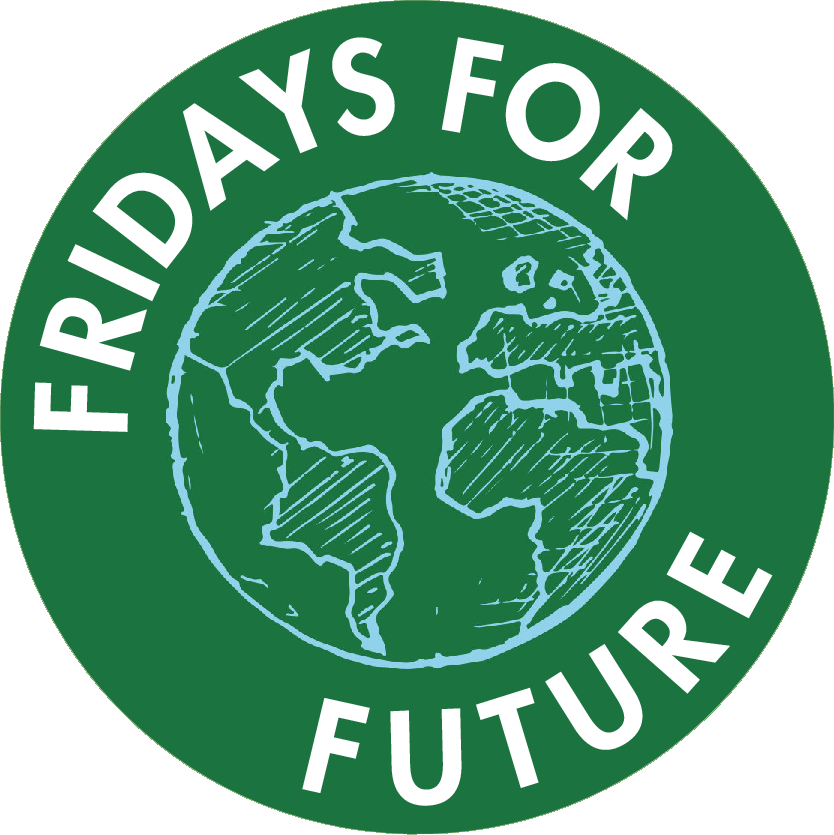 Veranstalter:
Fridays for Future [ORTSGRUPPE]
[VERSAMMLUNGSLEITUNG]Verfasser:
[NAME]
[TELEFONNUMMER / E-MAIL]InfektionsschutzDie Bewegung Fridays for Future sieht die Corona-Pandemie als ernstzunehmende Krise und ruft dazu auf, jede Krise wie eine Krise zu behandeln (#FightEveryCrisis). Dementsprechend nehmen wir die Maßnahmen zum Schutz vor SARS-CoV-2 / COVID-19 sehr ernst und setzen diese auf allen Versammlungen nach bestem Wissen und Gewissen um. Die Maßnahmen, die wir treffen wollen, werden im Folgenden erläutert.AbstandsgebotAuf der Versammlung gilt ein Abstandsgebot von 1,5m. Bereits bei der Mobilisierung werden wir dies ankündigen, damit von Beginn an Abstand gehalten wird. Während der Demo wird die Moderation mehrfach auf das Abstandsgebot hinweisen.Das Abstandsgebot gilt für die Teilnehmenden und für das Organisationsteam. Es werden daher auch auf und hinter der Bühne die Abstände eingehalten.MaskenpflichtWährend des gesamten Versammlungszeitraumes (Auf- und Abbau, Versammlung) gibt es eine Maskenpflicht. Der Mund-Nasen-Schutz ist durchgehend zu nutzen und darf nur zum Essen und Trinken abgenommen werden. Dafür soll aber ein erweiterter Sicherheitsabstand eingehalten bzw. der Versammlungsort verlassen werden.DesinfektionDas Organisationsteam wird Desinfektionsmittel auf und hinter der Bühne sowie in den Toiletten bereitstellen. Teilnehmer*innen werden dazu aufgerufen, sowohl die Toilette, als auch die eigenen Hände zu desinfizieren. Helfer*innen sollen sich regelmäßig die Hände desinfizieren. Innerhalb eines Programmpunktes wird jede Person ein eigenes Mikrofon benutzen. Nach dem Programmpunkt werden die genutzten Mikrofone umgehend desinfiziert.CateringAuf der Versammlung wird es kein Catering geben. Nahrungsmittel und Getränke müssen selbst mitgebracht werden. Aufgrund möglicher hoher Temperaturen und Belastung durch starken Sonnenschein werden wir einige Flaschen Wasser bereitstellen, falls Helfer*innen und Teilnehmer*innen diese benötigen.Ordner*innenEs wird einen verhältnismäßig hohen Einsatz von Ordner*innen geben. Ein Teil der Ordner*innen wird darauf achten, dass die Infektionsschutzmaßnahmen eingehalten werden. Falls sich Teilnehmer*innen nicht an das Abstandsgebot und die Maskenpflicht halten, werden sie auf die Maßnahmen hingewiesen. Ausgewählte Ordner*innen (Ordner-Team-Leiter) werden bei Bedarf den Kontakt mit der Polizei suchen und wenn nötig Platzverweise aussprechen.ModerationDie Moderation / Versammlungsleitung wird mit Hilfe von Lautsprecherdurchsagen mehrfach auf den Infektionsschutz und die dazugehörigen Maßnahmen hinweisen. Somit sind die Regelungen und Maßnahmen allen Teilnehmenden bekannt. Auf der Demoroute werden die Corona-Maßnahmen mit mobilen Lautsprechern bei Bedarf wiederholt.InfektionenUm Infektionen auf der Versammlung zu verhindern, sollen folgende Personen nicht an der Versammlung teilnehmen:Positiv auf SARS-CoV-2 getestetSymptome einer AtemwegserkrankungUm Infektionsketten möglichst gut nachvollziehen zu können, werden die Teilnehmenden gebeten, die Corona-Warn-App herunterzuladen. Zudem bitten wir darum, Atemwegserkrankungen und Infektionen mit COVID-19 bei uns zu melden. Dafür haben wir die E-Mail-Adresse corona@fridaysforfuture.de eingerichtet. Ebenfalls kann man sich mit Fragen zur Demo und zum Infektionsschutz an diese E-Mail-Adresse wenden.Anreise[Hinweise zur Anreise bitte einfügen – Tipps und Ideen zur Anreise: Fridays for Future WIKI]AufstellungAm Kundgebungsort werden die Teilnehmenden in Blöcken aufgestellt. Die Blöcke werden mit Absperrband voneinander getrennt und haben einen erweiterten Sicherheitsabstand zu einander. Wenn sich der Demozug in Bewegung setzt, läuft ein Block nach dem anderen los. Durch dieses Reißverschlussverfahren kann gewährleistet werden, dass die Blöcke auf der Route weiterhin Abstand halten – auch, wenn der Demozug unerwartet anhalten sollte. Am Ende werden die Blöcke nacheinander abgebremst und an die entsprechende Position geleitet. 